ПРАВИТЕЛЬСТВО КАМЧАТСКОГО КРАЯПОСТАНОВЛЕНИЕот 28 ноября 2022 г. N 614-ПОБ УТВЕРЖДЕНИИ ПОРЯДКА ПРЕДОСТАВЛЕНИЯ СУБСИДИИИЗ КРАЕВОГО БЮДЖЕТА ЮРИДИЧЕСКИМ ЛИЦАМ, ОСУЩЕСТВЛЯЮЩИМДЕЯТЕЛЬНОСТЬ В СФЕРЕ ВОДООТВЕДЕНИЯ В КАМЧАТСКОМ КРАЕ,НА ФИНАНСОВОЕ ОБЕСПЕЧЕНИЕ ОТДЕЛЬНЫХ ЗАТРАТ В СВЯЗИС ОКАЗАНИЕМ УСЛУГ ПО ВОДООТВЕДЕНИЮВ соответствии со статьей 78 Бюджетного кодекса Российской ФедерацииПРАВИТЕЛЬСТВО ПОСТАНОВЛЯЕТ:1. Утвердить Порядок предоставления субсидии из краевого бюджета юридическим лицам, осуществляющим деятельность в сфере водоотведения в Камчатском крае, на финансовое обеспечение отдельных затрат в связи с оказанием услуг по водоотведению согласно приложению.2. Настоящее Постановление вступает в силу после дня его официального опубликования.Председатель ПравительстваКамчатского краяЕ.А.ЧЕКИНПриложениек Постановлению ПравительстваКамчатского краяот 28.11.2022 N 614-ППОРЯДОКПРЕДОСТАВЛЕНИЯ СУБСИДИИ ИЗ КРАЕВОГО БЮДЖЕТАЮРИДИЧЕСКИМ ЛИЦАМ, ОСУЩЕСТВЛЯЮЩИМ ДЕЯТЕЛЬНОСТЬ В СФЕРЕВОДООТВЕДЕНИЯ В КАМЧАТСКОМ КРАЕ, НА ФИНАНСОВОЕОБЕСПЕЧЕНИЕ ОТДЕЛЬНЫХ ЗАТРАТ В СВЯЗИ СОКАЗАНИЕМ УСЛУГ ПО ВОДООТВЕДЕНИЮ1. Общие положения1. Настоящий Порядок регулирует вопросы предоставления из краевого бюджета субсидии юридическим лицам, осуществляющим деятельность в сфере водоотведения в Камчатском крае, в целях достижения основного мероприятия 2.13 "Финансовое обеспечение юридическим лицам, осуществляющим деятельность в сфере водоотведения в Камчатском крае, отдельных затрат в связи с оказанием услуг по водоотведению" подпрограммы 2 "Чистая вода в Камчатском крае" государственной программы Камчатского края "Энергоэффективность, развитие энергетики и коммунального хозяйства, обеспечение жителей населенных пунктов Камчатского края коммунальными услугами", утвержденной Постановлением Правительства Камчатского края от 29.11.2013 N 525-П, на финансовое обеспечение затрат по оплате услуг за транспортирование, захоронение (или утилизацию) ила стабилизированного биологических очистных сооружений хозяйственно-бытовых сточных вод, возникших в связи с оказанием услуг по водоотведению (далее соответственно - субсидия, транспортирование, захоронение (или утилизация), ил стабилизированный).2. Министерство жилищно-коммунального хозяйства и энергетики Камчатского края (далее - Министерство) осуществляет функции главного распорядителя бюджетных средств, до которого в соответствии с бюджетным законодательством Российской Федерации как получателя бюджетных средств доведены в установленном порядке лимиты бюджетных обязательств на предоставление субсидии на соответствующий финансовый год и плановый период.Субсидия предоставляется Министерством в пределах лимитов бюджетных обязательств, доведенных в установленном порядке до Министерства.Субсидия предоставляется в период действия основного мероприятия 2.13 "Финансовое обеспечение юридическим лицам, осуществляющим деятельность в сфере водоотведения в Камчатском крае, отдельных затрат в связи с оказанием услуг по водоотведению" подпрограммы 2 "Чистая вода в Камчатском крае" государственной программы Камчатского края "Энергоэффективность, развитие энергетики и коммунального хозяйства, обеспечение жителей населенных пунктов Камчатского края коммунальными услугами", утвержденной Постановлением Правительства Камчатского края от 29.11.2013 N 525-П.3. Сведения о субсидии размещаются на едином портале бюджетной системы Российской Федерации в информационно-телекоммуникационной сети "Интернет" (далее - единый портал) в разделе "Бюджет" не позднее 15-го рабочего дня, следующего за днем принятия закона о бюджете (закона о внесении изменений в закон о бюджете).2. Порядок проведения отбора получателей субсидиидля предоставления субсидии4. Субсидия предоставляется путем проведения Министерством отбора получателей субсидии (далее - отбор), который проводится в форме запроса предложений (заявок) участников отбора (далее - заявки).5. Объявление о проведении отбора (далее - объявление) размещается на едином портале и на странице Министерства официального сайта исполнительных органов Камчатского края в информационно-телекоммуникационной сети "Интернет" www.kamgov.ru/minzkh в разделе "Текущая деятельность" (далее - официальный сайт Министерства) в срок до 00 часов 00 минут 1 февраля текущего финансового года, но не ранее доведения до Министерства лимитов бюджетных обязательств на цели, указанные в части 1 настоящего Порядка.6. Объявление содержит информацию:1) о сроке проведения отбора;2) о дате начала подачи или окончания приема заявок, которая не может быть ранее:а) 10-го календарного дня, следующего за днем размещения объявления о проведении отбора, и отсутствует информация о количестве получателей субсидии, соответствующих категории отбора, установленной частью 7 настоящего Порядка;б) 5-го календарного дня, следующего за днем размещения объявления о проведении отбора, и имеется информация о количестве получателей субсидии, соответствующих категории отбора, установленной частью 7 настоящего Порядка;3) о результате предоставления субсидии, который должен соответствовать результату, указанному в части 42 настоящего Порядка;4) об обеспечении проведения отбора на официальном сайте Министерства;5) о требованиях к участникам отбора в соответствии с частями 7 и 8 настоящего Порядка;6) о перечне предоставляемых участниками отбора документов, установленных частью 9 настоящего Порядка;7) о предоставлении заявки на участие в отборе в порядке и по форме, установленной Министерством;8) об отзыве заявок в соответствии с частью 17 настоящего Порядка;9) о порядке уведомления участников отбора об отклонении заявок в соответствии с частью 24 настоящего Порядка;10) о порядке внесения изменений в заявки в соответствии с частью 16 настоящего Порядка;11) о правилах рассмотрения заявок в соответствии с частью 22 настоящего Порядка;12) о порядке предоставления участникам отбора разъяснений положений объявления, даты начала и окончания срока такого предоставления в соответствии с частью 14 настоящего Порядка;13) о сроках подписания победителем (победителями) отбора соглашения о предоставлении субсидии (далее - Соглашение) в соответствии с частью 27 настоящего Порядка;14) об условиях признания победителя (победителей) отбора уклонившимся (уклонившимися) от заключения Соглашения в соответствии с частью 28 настоящего Порядка;15) о дате размещения результатов отбора на едином портале и на официальном сайте Министерства в соответствии с частью 26 настоящего Порядка.7. К категории получателей субсидий относятся юридические лица, осуществляющие на территории Камчатского края деятельность в сфере водоотведения на объекте I категории негативного воздействия на окружающую среду (далее - НВОС), в результате которой образуется отход - ил стабилизированный (код 7 22 200 02 39 5 в соответствии с приказом Росприроднадзора от 22.05.2017 N 242 "Об утверждении Федерального классификационного каталога отходов") (далее - получатели субсидий).8. Требования, предъявляемые к участникам отбора:1) соответствие участника отбора на 1 число месяца, в котором подается заявка, следующим требованиям:а) участник отбора не является иностранным юридическим лицом, а также российским юридическим лицом, в уставном (складочном) капитале которого доля участия иностранных юридических лиц, местом регистрации которых является государство или территория, включенные в утверждаемый Министерством финансов Российской Федерации перечень государств и территорий, предоставляющих льготный налоговый режим налогообложения и (или) не предусматривающих раскрытия и предоставления информации при проведении финансовых операций (офшорные зоны) в отношении таких юридических лиц, в совокупности превышает 50 процентов;б) участник отбора не получает средства из краевого бюджета на основании иных нормативных правовых актов Камчатского края на цели, указанные в части 1 настоящего Порядка;в) участник отбора не находится в процессе реорганизации (за исключением реорганизации в форме присоединения к нему другого юридического лица), ликвидации, в отношении него не введена процедура банкротства, его деятельность не приостановлена в порядке, предусмотренном законодательством Российской Федерации;г) в реестре дисквалифицированных лиц отсутствуют сведения о дисквалифицированных руководителе, членах коллегиального исполнительного органа, лице, исполняющем функции единоличного исполнительного органа, главном бухгалтере участника отбора;2) включение в установленный Региональной службой по тарифам и ценам Камчатского края для участника отбора тариф на водоотведение (далее - тариф) затрат по оплате за транспортирование, захоронение (или утилизацию) ила стабилизированного в размере, меньшем фактических затрат участника отбора по оплате за транспортирование, захоронение (или утилизацию) ила стабилизированного;3) осуществления пользования получателем субсидии водным объектом с целью сброса отведенных сточных вод от объекта I категории НВОС, на котором образуются отходы - ил стабилизированный (код 7 22 200 02 39 5 в соответствии с Приказом Росприроднадзора от 22.05.2017 N 242 "Об утверждении Федерального классификационного каталога отходов");4) обязательство участника отбора, что вывезенный объем ила стабилизированного будет захоронен (утилизирован) в текущем финансовом году;5) при проведении отбора в период по 31 декабря 2022 года участник отбора не должен находиться в реестре недобросовестных поставщиков (подрядчиков, исполнителей) в связи с отказом от исполнения заключенных 2 государственных (муниципальных) контрактов о поставке товаров, выполнении работ, оказании услуг по причине введения политических или экономических санкций иностранными государствами, совершающими недружественные действия в отношении Российской Федерации, граждан Российской Федерации или российских юридических лиц, и (или) введением иностранными государствами, государственными объединениями и (или) союзами и (или) государственными (межгосударственными) учреждениями иностранных государств или государственных объединений и (или) союзов мер ограничительного характера.9. Для участия в отборе участник отбора предоставляет в Министерство следующие документы:1) заявку по форме, утвержденной Министерством, которая содержит:а) полное наименование, сведения об организационно-правовой форме, о месте нахождения, об адресе места нахождения, адресе электронной почты, идентификационный номер налогоплательщика (при наличии) учредителей, членов коллегиального исполнительного органа, лица, исполняющего функции единоличного исполнительного органа участника отбора;б) согласие на размещение информации на едином портале и официальном сайте Министерства об участнике отбора, о подаваемой участником отбора заявке, о размере предоставляемой участнику отбора субсидии по результатам отбора, иной информации об участнике отбора, связанной с соответствующим отбором;в) документ, подтверждающий полномочия лица на осуществление действий от имени участника отбора (в случае, если заявление подписано лицом, не имеющим права действовать без доверенности от имени участника отбора);2) справку, подписанную руководителем участника отбора, подтверждающую, что участник отбора соответствует требованиям, установленным пунктом 1 части 8 настоящего Порядка;3) справку-расчет о затратах участника отбора, планируемых в текущем финансовом году на оплату за транспортирование, захоронение (или утилизацию) ила стабилизированного по форме, установленной Министерством;(в ред. Постановления Правительства Камчатского края от 26.12.2022 N 721-П)4) справку Региональной службы по тарифам и ценам Камчатского края, содержащую сведения о суммах затрат по оплате за транспортирование, захоронение (или утилизацию) ила стабилизированного, включенных в тариф участника отбора;5) справку-обязательство участника отбора, что вывезенный объем ила стабилизированного будет захоронен (утилизирован) в текущем финансовом году;6) заверенную надлежащим образом копию документа, подтверждающего отнесение объекта НВОС к объекту I категории;7) заверенную надлежащим образом копию документа, подтверждающего право пользования получателем субсидии водным объектом с целью сброса отведенных сточных вод;8) заверенную надлежащим образом копию документа об утверждении нормативов образования отходов и лимитов на их размещение, подтверждающий образование у получателя субсидии отхода - ил стабилизированный (код 7 22 200 02 39 5).10. Документы, указанные в части 9 настоящего Порядка, подлежат обязательной регистрации в день их поступления в Министерство.11. Министерство в течение 3 рабочих дней после дня получения документов, указанных в части 9 настоящего Порядка, запрашивает в отношении участника отбора:1) сведения из Единого государственного реестра юридических лиц;2) сведения из Реестра дисквалифицированных лиц о соответствии участника отбора требованиям подпункта "г" пункта 1 части 8 настоящего Порядка;3) информацию о соответствии участника отбора требованиям подпункта "б" пункта 1 части 8 настоящего Порядка в исполнительных органах Камчатского края.12. Участники отбора вправе представить в Министерство выписку из Единого государственного реестра юридических лиц самостоятельно.13. В рамках отбора участник отбора вправе подать только одну заявку.14. Не позднее чем за 5 рабочих дней до даты окончания срока подачи заявок любое заинтересованное лицо вправе направить в Министерство запрос о разъяснении положений объявления (далее - запрос) с указанием адреса электронной почты для направления ответа.Министерство в течение 3 рабочих дней после дня поступления запроса обязано направить разъяснения положений объявления на адрес электронной почты, указанный в запросе. Разъяснение указанной документации (положений объявления) по отбору не должно изменять ее (их) суть.Запросы, поступившие позднее, чем за 5 рабочих дней до даты окончания срока подачи заявок, не подлежат рассмотрению Министерством, о чем Министерство уведомляет лицо, направившее запрос.15. Участник отбора, подавший заявку, вправе изменить или отозвать заявку с соблюдением требований, установленных настоящим Порядком.16. Внесение изменений в заявку осуществляется путем направления необходимых сведений в Министерство.17. Заявка может быть отозвана в срок не позднее 2 рабочих дней до окончания срока приема заявок. Отзыв заявки осуществляется путем направления в Министерство уведомления об отзыве заявки.18. В случае если дата окончания приема заявок выпадает на выходной, нерабочий праздничный день или нерабочий день, то срок окончания приема заявок переносится на ближайший следующий за ним рабочий день.19. В случае если в пределах срока подачи заявок подана единственная заявка на участие в отборе или не подано ни одной такой заявки, отбор признается несостоявшимся.20. В случае если отбор признан несостоявшимся на основании отсутствия заявок, а также в случае, предусмотренном частью 28 настоящего Порядка, Министерство вправе объявить процедуру отбора повторно.21. В случае если отбор признан несостоявшимся в связи с подачей единственной заявки и участник отбора, подавший такую заявку, соответствует категории и требованиям, установленным частями 7 и 8 настоящего Порядка, то он признается победителем отбора.22. Министерство в срок до 00 часов 00 минут 10-го рабочего дня после дня завершения отбора рассматривает заявки, проверяет на полноту и достоверность содержащихся в них сведений, проверяет участника отбора на соответствие категории и требованиям, установленным частями 7 и 8 настоящего Порядка, и завершает процедуру отбора одним из следующих действий:1) выявляет победителя (победителей) отбора. В течение 10 рабочих дней после дня принятия такого решения направляет победителю (победителям) отбора проект Соглашения в 2 экземплярах для подписания посредством почтового отправления, или на адрес электронной почты, или иным способом, обеспечивающим подтверждение получения указанного проекта победителем (победителями);2) признает отбор несостоявшимся по основаниям, указанным в части 19 настоящего Порядка;3) направляет участнику отбора, признанному победителем отбора в соответствии с частью 21 настоящего Порядка, проект Соглашения в 2 экземплярах для подписания в порядке, предусмотренном пунктом 1 настоящей части;4) отклоняет заявку участника отбора по основаниям, указанным в части 23 настоящего Порядка.23. Основаниями отклонения заявки являются:1) несоответствие участника отбора категории и требованиям, установленным частями 7 и 8 настоящего Порядка;2) несоответствие представленных участником отбора документов требованиям, установленным частью 9 настоящего Порядка;3) непредставление или представление не в полном объеме участником отбора документов и сведений, указанных в части 9 настоящего Порядка;4) наличие в представленных участником отбора документах недостоверных сведений, в том числе информации о месте нахождения и адресе участника отбора;5) подача участником отбора заявки после даты и (или) времени, определенных для подачи заявок.24. В случае отклонения заявки (заявок) Министерство в течение 5 рабочих дней после дня принятия решения об отклонении заявки (заявок) направляет посредством почтового отправления, или на адрес электронной почты, или иным способом, обеспечивающим подтверждение получения, участнику отбора (участникам отбора) уведомление (уведомления) об отклонении заявки (заявок) с указанием оснований принятия такого решения в соответствии с частью 23 настоящего Порядка.25. Победителем (победителями) отбора признается (признаются) участник (участники) отбора, чья (чьи) заявка (заявки) соответствует (соответствуют) требованиям, установленным частью 9 настоящего Порядка, а участник (участники) отбора при этом соответствует (соответствуют) категории и требованиям, установленным частями 7 и 8 настоящего Порядка.26. Министерство в срок не позднее 10 рабочих дней после дня завершения отбора размещает на едином портале и на официальном сайте Министерства информацию о результатах отбора, включающую:1) дату, время и место проведения рассмотрения заявок;2) информацию об участниках отбора, заявки которых были рассмотрены;3) информацию об участниках отбора, заявки которых были отклонены, с указанием причин их отклонения, в том числе положений объявления, которым не соответствуют такие заявки;4) информацию о победителе (победителях) отбора и о размерах предоставляемых ему субсидий.27. Победитель (победители) отбора, которому направлен для подписания проект Соглашения в 2 экземплярах, в течение 5 рабочих дней после дня получения проекта Соглашения подписывает его и возвращает в Министерство 2 экземпляра проекта Соглашения.28. В случае нарушения победителем (победителями) отбора порядка подписания Соглашения, установленного частью 27 настоящего Порядка, или в случае наличия недостоверных сведений в проекте Соглашения победитель (победители) отбора признается уклонившимся от заключения Соглашения.29. Министерство в течение 5 рабочих дней после дня получения 2 экземпляров проекта Соглашения подписывает их со своей стороны. Один экземпляр Соглашения направляется Министерством в течение 5 рабочих дней со дня подписания почтовым отправлением с уведомлением на почтовый адрес победителя (победителей) отбора или передается победителю (победителям) отбора нарочно.3. Условия и порядок предоставления субсидии30. Субсидия предоставляется на основании Соглашения.31. Соглашение, дополнительное соглашение к нему, в том числе дополнительное соглашение о расторжении Соглашения (при необходимости) заключаются в соответствии с типовой формой, утвержденной Министерством финансов Камчатского края.32. Обязательными условиями предоставления субсидии, включаемыми в Соглашение и договоры (соглашения), заключенные в целях исполнения обязательств по Соглашению, являются:(в ред. Постановления Правительства Камчатского края от 26.12.2022 N 721-П)1) запрет приобретения получателем субсидии, а также иными юридическими лицами, получающими средства на основании договоров, заключенных с получателем субсидии, за счет полученных средств субсидии иностранной валюты, за исключением операций, осуществляемых в соответствии с валютным законодательством Российской Федерации при закупке (поставке) высокотехнологичного импортного оборудования, сырья и комплектующих изделий, а также связанных с достижением результатов предоставления этих средств иных операций, определенных настоящим Порядком;2) согласование новых условий Соглашения или заключение дополнительного Соглашения о расторжении Соглашения при недостижении согласия по новым условиям в случае уменьшения Министерству ранее доведенных лимитов бюджетных обязательств, приводящего к невозможности предоставления субсидии в размере, определенном в Соглашении;3) согласие получателя субсидии, лиц, получающих средства на основании договоров, заключенных с получателем субсидии (за исключением государственных (муниципальных) унитарных предприятий, хозяйственных товариществ и обществ с участием публично-правовых образований в их уставных (складочных) капиталах, коммерческих организаций с участием таких товариществ и обществ в их уставных (складочных) капиталах), на осуществление в отношении их Министерством проверки соблюдения порядка и условий предоставления субсидии, в том числе в части достижения результатов предоставления субсидии, а также проверки органами государственного финансового контроля соблюдения получателем субсидии порядка и условий предоставления субсидии в соответствии со статьями 268.1 и 269.2 Бюджетного кодекса Российской Федерации.33. Условиями предоставления субсидии получателю субсидии являются:1) соответствие получателя субсидии категории, установленной частью 7 настоящего Порядка;2) соответствие получателя субсидии на 1 число месяца, в котором он подал в Министерство заявку на предоставление субсидии, требованиям, установленным пунктом 1 части 8 настоящего Порядка.34. Для получения субсидии получатель субсидии в срок до 25 числа месяца, следующего за месяцем, в котором возникли обязательства по несению затрат, указанных в части 1 настоящего Порядка (далее - отчетный месяц), представляет в Министерство заявление о предоставлении субсидии с приложением к нему следующих документов:1) заявки на финансирование по форме, утвержденной Министерством;2) заверенных надлежащим образом копий:а) документов, подтверждающих отнесение объекта, на котором образуется ил стабилизированный, к объекту I категории НВОС;б) документов, являющихся основанием для осуществления пользования получателем субсидии водным объектом с целью сброса отведенных сточных вод;в) годовой формы федерального статистического наблюдения N 2-ТП (отходы) "Сведения об образовании, обработке, утилизации, обезвреживании, размещении отходов производства и потребления" за предыдущий год с отметкой о принятии Территориального органа Федеральной службы государственной статистики по Камчатскому краю;г) экологических сертификатов соответствия на ил стабилизированный;д) договоров с получателем субсидии на оказание услуг по транспортированию, захоронению (или утилизации) ила стабилизированного;е) документов, подтверждающих факт приемки получателем субсидии оказанных услуг по транспортированию, захоронению (или утилизации) ила стабилизированного.35. Документы, представленные получателем субсидии в соответствии с частью 34 настоящего Порядка, подлежат регистрации в день поступления в Министерство.36. Министерство в течение 10 рабочих дней со дня поступления документов, указанных в части 34 настоящего Порядка, рассматривает их и принимает решение о предоставлении субсидии либо об отказе в ее предоставлении.37. В случае принятия решения о предоставлении субсидии Министерство в течение 5 рабочих дней издает приказ о перечислении субсидии.38. Основаниями для отказа в предоставлении субсидии являются:1) несоответствие получателя субсидии условиям, установленным частями 7, 8 настоящего Порядка;2) несоответствие представленных получателем субсидии документов требованиям, установленным частью 34 настоящего Порядка;3) непредставление получателем субсидии документов, установленных частью 34 настоящего Порядка;4) наличие в представленных получателем субсидии документах, установленных частью 34 настоящего Порядка, недостоверных сведений;5) предоставление получателем субсидии документов после даты, установленной частью 34 настоящего Порядка.39. В случае принятия решения об отказе в предоставлении субсидии Министерство в течение 5 рабочих дней со дня принятия такого решения направляет получателю субсидии уведомление о принятом решении с обоснованием причин отказа.40. Размер субсидии, предоставляемой получателям субсидии, рассчитывается по формуле:S = Q х P - ZЭОТiР = 915,01 руб./1куб.м, гдеS - размер субсидии на цели, указанные в части 1 настоящего Порядка;Q - объем ила стабилизированного, который подлежит транспортированию, захоронению (или утилизации) (куб.м);P - стоимость транспортирования, захоронения (или утилизации) 1 куб.м ила стабилизированного (без НДС), но не более взятых получателем субсидии обязательств, подтвержденных документом, указанным в подпункте "д" пункта 2 части 34 Порядка (без НДС) (руб./1 куб.м);ZЭОТi - сумма затрат по оплате за транспортирование, захоронение (или утилизацию) ила стабилизированного, учтенная при утверждении тарифа на услуги i-того получателя субсидии (руб.).В случае, если получателей субсидии двое и более, то размер субсидии для них рассчитывается пропорционально суммам, указанным в поданных заявках получателей субсидии.41. Министерство перечисляет субсидию на счет получателя субсидии, реквизиты которого указаны в Соглашении, в течение 10 рабочих дней после дня издания приказа о предоставлении субсидии.42. Результатом предоставления субсидии является объем ила стабилизированного, который транспортирован и захоронен (утилизирован), выраженный в кубических метрах, за текущий финансовый год по состоянию на 31 декабря текущего финансового года.43. Значения результата предоставления субсидии устанавливается Соглашением.44. Получатель субсидии обязан направлять средства субсидии на финансовое обеспечение затрат по оплате услуг за транспортирование, захоронение (или утилизацию) ила стабилизированного.45. Остатки неиспользованной в отчетном финансовом году субсидии (остатки субсидии) могут использоваться получателями субсидии в очередном финансовом году на цели, указанные в части 1 настоящего Порядка, при принятии Министерством по согласованию с Министерством финансов Камчатского края, в порядке, определенном Правительством Камчатского края, решения о наличии потребности в указанных средствах и включении соответствующих положений в Соглашение.46. В случае отсутствия указанного в части 45 настоящего Порядка решения остатки субсидии (за исключением субсидии, предоставленной в пределах суммы, необходимой для оплаты денежных обязательств получателей субсидии, источником финансового обеспечения которых является указанная субсидия), неиспользованных в отчетном финансовом году, подлежат возврату в краевой бюджет на лицевой счет Министерства не позднее 15 февраля очередного финансового года.47. В случае невозможности предоставления в текущем финансовом году субсидии в связи с недостаточностью лимитов бюджетных обязательств, доведенных в установленном порядке до Министерства на цели, указанные в части 1 настоящего Порядка, субсидии предоставляются в очередном финансовом году получателю субсидии, соответствующему требованиям, установленным настоящим Порядком, без повторного прохождения отбора. Соглашение заключается на обеспеченный лимитами бюджетных обязательств период (на соответствующий финансовый год и плановый период).4. Требования к отчетности получателей субсидии48. Получатель субсидии представляет в Министерство отчетность по формам, определенным в соответствии с типовой формой Соглашения, утвержденной Министерством финансов Камчатского края, в порядке, установленном Соглашением:1) отчет о достижении результатов предоставления субсидии - в срок, не позднее 31 января года, следующего за годом предоставления субсидии с приложением заверенных надлежащим образом копий:а) годовой формы федерального статистического наблюдения N 2-ТП (отходы) "Сведения об образовании, обработке, утилизации, обезвреживании, размещении отходов производства и потребления" за отчетный год (год предоставления субсидии) с отметкой о принятии Дальневосточным межрегиональным управлением Федеральной службы по надзору в сфере природопользования;б) годовой формы федерального статистического наблюдения N 2-ТП (водхоз) "Сведения об использовании воды" за отчетный год (год предоставления субсидии) с отметкой о принятии Территориального отдела водных ресурсов по Камчатскому краю.2) отчет об осуществлении расходов получателя субсидии, источником финансового обеспечения которых является субсидия - ежеквартально, в срок, не позднее последнего рабочего дня месяца, следующего за отчетным кварталом.49. Министерство вправе устанавливать в Соглашении сроки и формы предоставления получателем субсидии дополнительной отчетности.5. Осуществление контроля (мониторинга) за соблюдениемусловий и порядка предоставления субсидии и ответственностьза их нарушение50. Министерство осуществляет обязательную проверку соблюдения получателями субсидии и юридическими лицами, получающими средства на основании договоров, заключенных с получателями субсидии, условий и порядка предоставления субсидии, в том числе в части достижения результатов ее предоставления.Органы государственного финансового контроля осуществляют проверку в соответствии со статьями 268.1 и 269.2 Бюджетного кодекса Российской Федерации.Мониторинг достижения результата предоставления субсидии, исходя из достижения значения результата предоставления субсидии, определенного Соглашением, и событий, отражающих факт завершения соответствующего мероприятия по получению результата предоставления субсидии (контрольная точка), в порядке и по формам, которые установлены Министерством финансов Российской Федерации, осуществляется Министерством и Министерством финансов Камчатского края в отношении субсидии, предоставляемой из краевого бюджета, начиная с 1 января 2023 года.51. В случае выявления, в том числе по фактам проверок, проведенных Министерством и органами государственного финансового контроля, нарушения условий и порядка предоставления субсидии, а также в случае выявления недостижения значений результата предоставления субсидии, установленного в соответствии с частью 42 настоящего Порядка, получатели субсидии обязаны возвратить средства субсидии в краевой бюджет в следующем порядке и сроки:1) в случае выявления нарушения органом государственного финансового контроля - на основании представления и (или) предписания органа государственного финансового контроля в сроки, указанные в представлении и (или) предписании;2) в случае выявления нарушения Министерством - в течение 20 рабочих дней со дня получения требования Министерства.52. Письменное требование о возврате субсидии направляется Министерством получателю субсидии в течение 5 рабочих дней со дня выявления нарушения, указанного в части 51 настоящего Порядка.53. Получатели субсидии обязаны возвратить средства субсидии в следующих размерах:1) в случае нарушения целей предоставления субсидии - в размере нецелевого использования средств субсидии;2) в случае нарушения условий, за исключением указанного в пункте 1 настоящей части, и порядка предоставления субсидии - в полном объеме;3) в случае недостижения значения результата предоставления субсидии, установленного при ее предоставлении, - в размере, рассчитанном по формуле:53.1. В случае выявления нарушений, в том числе по фактам проверок, проведенных Министерством и органами государственного финансового контроля в соответствии с абзацами первым и вторым части 50 настоящего Порядка, лица, получившие средства на основании договоров, заключенных с получателем субсидии, обязаны возвратить в сроки, не превышающие сроки, указанные в части 51 настоящего Порядка, соответствующие средства на счет получателя субсидии в целях последующего возврата указанных средств получателем субсидии в краевой бюджет в течение 10 рабочих дней со дня поступления средств на счет получателя субсидии.Письменное требование о возврате средств, полученных за счет средств субсидии, направляется Министерством лицам, получившим средства на основании договоров, заключенных с получателем субсидии, и нарушившим порядок и условия предоставления субсидии, в течение 15 рабочих дней со дня выявления нарушений по фактам проверок, проведенных Министерством.В случае невозврата лицами, указанными в абзаце первом настоящей части, средств, полученных за счет средств субсидии, на счет получателя субсидии в сроки, указанные в требовании о возврате средств, полученных за счет средств субсидии, получатель субсидии, принимает необходимые меры по взысканию подлежащих возврату в краевой бюджет средств, полученных за счет средств субсидии, в судебном порядке в срок не позднее 30 рабочих дней со дня, когда получателю субсидии стало известно о неисполнении лицами, указанными в абзаце первом настоящей части, обязанности возвратить средства, полученные за счет средств субсидии, на счет получателя субсидии.(часть 53.1 введена Постановлением Правительства Камчатского края от 26.12.2022 N 721-П)Wi = Ci - SUM Cij, гдеWi - размер субсидии, подлежащий возврату в краевой бюджет i-тым получателем субсидии;Ci - размер субсидии, предоставленный i-тому получателю субсидии в отчетном году;Cij - размер субсидии i-тому получателю субсидии для оплаты за транспортирование, захоронение (или утилизацию) ила стабилизированного с j-того объекта НВОС в отчетном году c учетом фактически достигнутого результата, рассчитанный по формуле:Yij----Cij = Pij х Xij, гдеPij - размер субсидии, предоставленной i-тому получателю субсидии для оплаты за транспортирование, захоронение (или утилизацию) ила стабилизированного с j-того объекта НВОС в отчетном году;Yij - достигнутое значение результата предоставления субсидии i-тым получателем субсидии с использованием j-того объекта НВОС, на котором образуется ил стабилизированный;Xij - установленное в Соглашении значение результата предоставления субсидии i-того получателя субсидии с использованием j-того объекта НВОС, на котором образуется ил стабилизированный.54. В случае возникновения в 2022 году обстоятельств, приводящих к невозможности достижения значения результатов предоставления субсидии, в целях достижения которых предоставляется субсидия, в сроки, определенные Соглашением, Министерство по согласованию с получателем субсидии вправе принять решение о внесении изменений в Соглашение в части продления сроков достижения результатов предоставления субсидии (но не более чем на 24 месяца) без изменения размера субсидии. В случае невозможности достижения результата предоставления субсидии без изменения размера субсидии Министерство вправе принять решение об уменьшении значения результата предоставления субсидии.55. При невозврате средств субсидии в сроки, установленные частями 46 и 51 настоящего Порядка, Министерство принимает необходимые меры по взысканию подлежащей возврату в краевой бюджет субсидии в судебном порядке в срок не позднее 30 рабочих дней после дня, когда Министерству стало известно о неисполнении получателем субсидии обязанности по возврату субсидии.(часть 55 в ред. Постановления Правительства Камчатского края от 26.12.2022 N 721-П)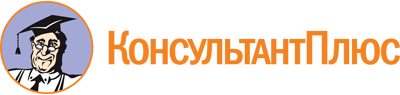 Постановление Правительства Камчатского края от 28.11.2022 N 614-П
(ред. от 26.12.2022)
"Об утверждении Порядка предоставления субсидии из краевого бюджета юридическим лицам, осуществляющим деятельность в сфере водоотведения в Камчатском крае, на финансовое обеспечение отдельных затрат в связи с оказанием услуг по водоотведению"Документ предоставлен КонсультантПлюс

www.consultant.ru

Дата сохранения: 09.01.2023
 Список изменяющих документов(в ред. Постановления Правительства Камчатского краяот 26.12.2022 N 721-П)Список изменяющих документов(в ред. Постановления Правительства Камчатского краяот 26.12.2022 N 721-П)